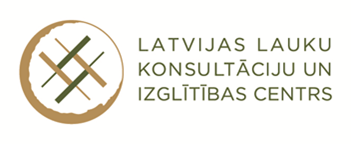 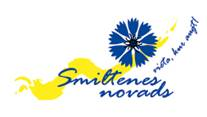 LLKC Valkas nodaļa  sadarbībā ar Smiltenes novadu rīko informatīvās dienas lauksaimniekiem27. februārī, pirmdien plkst.1000Brantu pagasta pārvaldes bibliotēkā1000-1300  E-diena  Lauksaimniecības datu centra apmācības lauksaimniekiem par                   Elektronisko ziņojumu E ievades sistēmu                   Lektore - Vija Paegle Lauksaimniecības Datu centra Ziemeļvidzemes reģiona vecākā               referente Sīkāka informācija pa tālr. 26402963, 29113631 Laima Āboltiņa  Smiltenes novada,                                                                                                Lauku attīstības konsultante